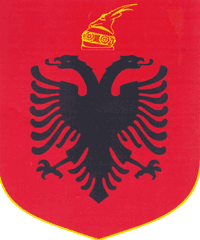 REPUBLIKA E SHQIPERISEKOMISIONI QENDROR I ZGJEDHJEVEV E N D I MPËR SHPËRNDARJEN E MANDATEVE PËR KËSHILLIN E BASHKISË MALIQ, QARKU KORCE PËR ZGJEDHJET PËR ORGANET E QEVERISJES VENDORE TË DATËS 21.06.2015Komisioni Qendror i Zgjedhjeve në mbledhjen e datës 10.07.2015, me pjesëmarrjen e:Lefterije	LUZI 		KryetarDenar		BIBA 		Zv.KryetarEdlira 		JORGAQI 	AnëtarGëzim 		VELESHNJA 	AnëtarHysen 		OSMANAJ 	AnëtarKlement         ZGURI 	AnëtarVera		SHTJEFNI 	AnëtarShqyrtoi çështjen me OBJEKT: 	Shpërndarjen e mandateve për këshillin e Bashkisë MALIQ, Qarku KORCE, në zgjedhjet për Organet e Qeverisjes Vendore të datës 21 qershor 2015. BAZË LIGJORE: 	Neni 21, pika 7 dhe neni 166, pika 3, të ligjit Nr.10019, datë 29.12.2008 “Kodi Zgjedhor i Republikës së Shqipërisë” , i ndryshuar.KQZ pasi shqyrtoi dokumentacionin e paraqitur dhe dëgjoi diskutimet e përfaqësuesve të partive politikeVËRENKZAZ Nr.68 me vendimin nr.53, datë 26.06.2015, ka miratuar Tabelën Përmbledhëse të Rezultatit për këshill të Bashkia MALIQ, Qarku KORCE. Kundër këtij vendimit të KZAZ  Nr.68 brenda afateve ligjore, asnjë subjekt zgjedhor nuk bëri ankim. Në mbështetje të nenit 166, pika 3, të Kodit Zgjedhor të Republikës së Shqipërisë, KQZ-ja përllogarit shpërndarjen e mandateve për këshillin. Rezultati për këshillin e Bashkia MALIQ për koalicionet, partitë që konkurrojnë më vete dhe kandidatët e propozuar nga zgjedhësit është si më poshtë:Në bazë të nenit 162, pika 2, numri i votave të vlefshme në nivel zone zgjedhore të secilit subjekt pjesëtohet në mënyrë të vazhdueshme me numra natyrorë të njëpasnjëshëm, të quajtur pjesëtues, duke filluar me numrin 1 dhe duke përfunduar me numrin natyror që i korrespondon numrit të mandateve që shpërndahen në këshillin e Bashkia MALIQ, që në bazë të shkresës të Prefektit të Qarku KORCE Nr. 443/1, datë 08.04.2015 është  31.
Sipas nenit 162, pika 4, herësit e përftuar nga çdo pjesëtim, renditen nga herësi më i madh tek ai më i vogël, duke renditur përkrah tyre subjektin, të cilit i përket herësi përkatës. Në bazë të nenit 162, pika 5, një subjekt zgjedhor përfiton një numër mandatesh të barabartë me numrin e herësve të përfshirë në listën e përcaktuar më sipër.Nga kryerja e veprimeve të mësipërme marrim rezultatin për shpërndarjen e mandateve si më poshtë:Në mbështetje të nenit 163 të Kodit Zgjedhor të Republikës së Shqipërisë, KQZ-ja duhet të përllogarit edhe shpërndarjen e mandateve brenda koalicioneve që kanë fituar mandate për këshillin përkatës.Rezultati për këshillin e Bashkia MALIQ për partitë politike të koalicionit Aleanca për Shqipërinë Europiane është si më poshtë.Në bazë të nenit 163, pika 2, numri i votave të vlefshme të secilës parti pjesëtohet në mënyrë të vazhdueshme me numra natyrorë tek të njëpasnjëshëm, të quajtur pjesëtues, duke filluar me numrin 1 dhe duke përfunduar me numrin natyror që i korrespondon dyfishit të numrit të mandateve që shpërndahen në këshillin e Bashkia MALIQ për koalicionin në fjalë.Sipas nenit 163, pika 3, herësit e përftuar nga çdo pjesëtim, renditen nga herësi më i madh tek ai më i vogël, duke renditur përkrah tyre subjektin, të cilit i përket herësi përkatës. Renditja vazhdon derisa të renditen aq herës sa është numri i mandateve që shpërndahen për koalicionin në këshillin e Bashkia MALIQ, pra 21. Nga kjo renditje marrim rezultatin si më poshtë:Rezultati për këshillin e Bashkia MALIQ për partitë politike të koalicionit Aleanca Popullore Për Punë dhe Dinjitet është si më poshtë.Në bazë të nenit 163, pika 2, numri i votave të vlefshme të secilës parti pjesëtohet në mënyrë të vazhdueshme me numra natyrorë tek të njëpasnjëshëm, të quajtur pjesëtues, duke filluar me numrin 1 dhe duke përfunduar me numrin natyror që i korrespondon dyfishit të numrit të mandateve që shpërndahen në këshillin e Bashkia MALIQ për koalicionin në fjalë.Sipas nenit 163, pika 3, herësit e përftuar nga çdo pjesëtim, renditen nga herësi më i madh tek ai më i vogël, duke renditur përkrah tyre subjektin, të cilit i përket herësi përkatës. Renditja vazhdon derisa të renditen aq herës sa është numri i mandateve që shpërndahen për koalicionin në këshillin e Bashkia MALIQ, pra 10. Nga kjo renditje marrim rezultatin si më poshtë:Në bazë të nenit 163, pika 5, dhe të nenit 166, pika 3, të Kodit Zgjedhor, KQZ-ja pas përfundimit të procedurës për ndarjen e mandateve për çdo parti politike, përcakton mandatet nominale për çdo parti politike, në bazë të renditjes në listat shumemërore të partive politike të miratuara nga KZAZ   Nr.68.PËR KËTO ARSYEKomisioni Qendror i Zgjedhjeve, bazuar në nenin 21, pika 1  dhe nenin 166, pika 3, të ligjit Nr.10019 datë 29.12.2009 “Kodi Zgjedhor i Republikës së Shqipërisë”, i ndryshuar.V E N D 0 S I:Të shpërndajë mandatet për koalicionet zgjedhore dhe partitë politike që konkurrojnë më vete, për këshillin e Bashkisë MALIQ, Qarku KORCE, si më poshtë:Të shpërndajë mandatet partive politike brenda koalicioneve si më poshtë:Të shpallë kandidatët fitues nga listat shumemërore të partive politike, të miratuara nga KZAZ  Nr.68 për këshillin e Bashkisë MALIQ, Qarku KORCE, si më poshtë:  Ky vendim hynë në fuqi menjëherë.Kundër këtij vendimi, mund të bëhet ankim në Kolegjin  Zgjedhor të Gjykatës së Apelit Tiranë, brenda pesë ditëve nga shpallja e tij.Lefterije	LUZI 			KryetarDenar		BIBA 			Zv.KryetarEdlira 		JORGAQI 		AnëtarGëzim 	VELESHNJA 		AnëtarHysen 	OSMANAJ 		AnëtarKlement         ZGURI 		AnëtarVera		SHTJEFNI 		AnëtarNr.Subjekti zgjedhorVotaPërqind1Aleanca për Shqipërinë Europiane1511164,00%2Aleanca Popullore Për Punë dhe Dinjitet779533,01%3Partia Socialdemokrate e Shqipërisë2601,10%4Partia Bashkimi per te Drejtat e njeriut4461,89%Totali23612100,00%Aleanca për Shqipërinë Europiane21Aleanca Popullore Për Punë dhe Dinjitet10Nr.Aleanca për Shqipërinë EuropianeVota23Partia Socialiste e Shqipërisë616347Lëvizja Socialiste për Integrim379944Aleanca Arbnore Kombëtare89836Aleanca e Maqedonasve për Integrim Europian49853Aleanca Demokratike49058Partia Demokristiane e Shqipërisë41930Partia Socialiste e Vërtetë 9138843Partia Ligj dhe Drejtësi35237Aleanca për Demokraci dhe Solidaritet33740Partia Demokracia Sociale26427Partia Personat me Aftësi të Kufizuar21932Fryma e Re Demokratike21038Partia e Gjelbër19234Partia Drejtësi, Integrim dhe Unitet18056Partia e Punës e Shqipërisë15528Partia Ardhmëria Shqiptare13757Partia Socialiste e Moderuar11854Partia Lëvizja për Drejtësi e Shqiptarëve9849Partia Komuniste e Shqipërisë6350Partia G996133Partia e Reformave Demokratike Shqiptare2235Partia për Europianizimin dhe Integrimin e Shqipërisë2055Partia e të Drejtave të Mohuara1851Partia Unitetit Kombëtar10Totali15111Nr.Aleanca për Shqipërinë EuropianeMandate23Partia Socialiste e Shqipërisë947Lëvizja Socialiste për Integrim644Aleanca Arbnore Kombëtare136Aleanca e Maqedonasve për Integrim Europian153Aleanca Demokratike158Partia Demokristiane e Shqipërisë130Partia Socialiste e Vërtetë 91143Partia Ligj dhe Drejtësi1Totali21Nr.Aleanca Popullore Për Punë dhe DinjitetVota15Partia Demokratike451213Partia Republikane113421Partia Agrare Ambientaliste e Shqipërisë75310Partia Balli Kombëtar Demokrat39614Partia Ora e Shqipërisë33518Partia Bashkimi Liberal Demokrat28412Partia Lëvizja e Legalitetit968Partia Lëvizja për Zhvillim Kombëtar9220Partia Lidhja Demokristiane Shqiptare817Partia e të Drejtave të Mohuara e Re7016Partia Balli Kombëtar42Totali7795Nr.Aleanca Popullore Për Punë dhe DinjitetMandate15Partia Demokratike613Partia Republikane221Partia Agrare Ambientaliste e Shqipërisë110Partia Balli Kombëtar Demokrat1Totali10Aleanca për Shqipërinë Europiane21Aleanca Popullore Për Punë dhe Dinjitet102.1 Aleanca për Shqipërinë Europiane2123Partia Socialiste e Shqipërisë947Lëvizja Socialiste për Integrim644Aleanca Arbnore Kombëtare136Aleanca e Maqedonasve për Integrim Europian153Aleanca Demokratike158Partia Demokristiane e Shqipërisë130Partia Socialiste e Vërtetë 91143Partia Ligj dhe Drejtësi12.2 Aleanca Popullore Për Punë dhe Dinjitet1015Partia Demokratike613Partia Republikane221Partia Agrare Ambientaliste e Shqipërisë110Partia Balli Kombëtar Demokrat1Aleanca për Shqipërinë Europiane23Partia Socialiste e Shqipërisë1PRAVERA RUSHIT BEGOLLI2ERMAL GURTALI GJONA3PLATOR ANESTI ÇOLLAKU4FLORETA HASAN ZAÇE5ERISELD SAMI JONUSLLARI6BASHKIM XHEVAHIR HAZIZSLLARI7ERINDA PAQESOR HAMZAJ8VASILLAQ STAVRE ÇINOKU9ESMERALDA AZEM SPAHO47Lëvizja Socialiste për Integrim1ALEKSANDRA MURAT SPAHO2DRITAN ESAT CAMI3ANILA BASHKIM HOXHA4ALKET NEVZAT REMBI5AMALI JANI VANGJELI6AVNI AHMET SPAHOLLI44Aleanca Arbnore Kombëtare1TOMOR IDRIZ PENGU36Aleanca e Maqedonasve për Integrim Europian1KIÇO JOVAN MUJO53Aleanca Demokratike1ILIA BASHKIM XHUTI58Partia Demokristiane e Shqipërisë1DASHNOR RAMADAN SHAHINAS30Partia Socialiste e Vërtetë 911ALO SALI PASHOLLARI43Partia Ligj dhe Drejtësi1FILE MUSA QYRANIAleanca Popullore Për Punë dhe Dinjitet15Partia Demokratike1SERVER HAXHI XHUTI2ROVENA PËLLUMB GEGA3VIKTOR HYDIA ADRI4ENERIDA NEVION KODRASI5TURI ZENEL HOXHA6ILIADA ARTI TOSHI13Partia Republikane1DENISA ZEQIR AGOLLI2ERVIS GËZIM AVDOLLI21Partia Agrare Ambientaliste e Shqipërisë1TOMOR RAMADAN PRENJASI10Partia Balli Kombëtar Demokrat1GFER SEIT MERSINLLARI